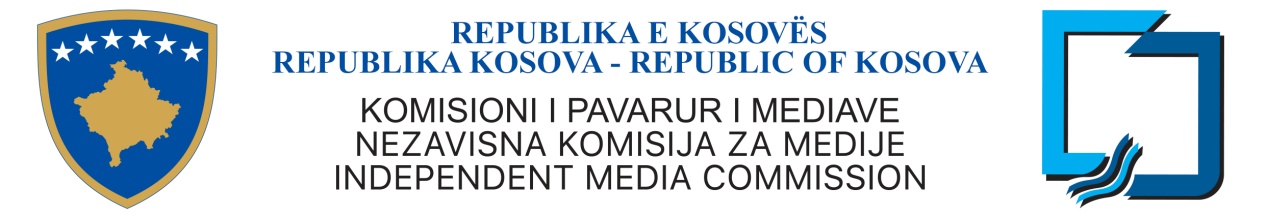 KKPM-T2023/11AGJENDA E MBLEDHJES SË NJËMBËDHJETË E KOMISIONIT TË PAVARUR TË MEDIAVE24 nëntor 2023, e premte, ora 13:00Rendi i ditës: Miratimi i agjendës;Miratimi i procesverbalit të mbledhjes së dhjetë të KPM-së, 10 nëntor 2023;Raportimi i Kryeshefit Ekzekutiv;Rastet e licencimit:Radio 7 Kosova (për ripërtëritje të licencës)Radio Furtuna (për ripërtëritje të licencës)Radio Bambus (për ripërtëritje të licencës)Radio Alba (për ripërtëritje të licencës), të diskutohet edhe lidhur me marrëveshjen e kërkuar për borxhin e mbetur nga viti 2012)Radio Klan Kosova Prishtinë (për ripërtëritje të licencës)Radio Klan Kosova Deçan (për ripërtëritje të licencës)Art Motion (për ripërtëritje të licencës)Radio Llapi (për ndryshim të pronësisë – transferim të licencës)Rastet ligjore:Niart, shkelja e Rregullores KPM-2020/01 për Shpërndarjen e Ofruesve të Shërbimeve Mediale Audio dhe Audiovizuale;Kanal 10 (Rasti Bytyqi), shkelja e Kodit të Etikës KKPM-2016/03 për Ofruesit e Shërbimeve Mediale në Republikën e Kosovës;TV Dukagjini (Hysni Gashi), shkelja e Kodit të Etikës KKPM-2016/03 për Ofruesit e Shërbimeve Mediale në Republikën e Kosovës;ATV (3 Vllaznitë), shkelja e Rregullores KPM-2013/01 për Mbrojtjen e Fëmijëve dhe të Miturve në Shërbimet Mediale Audio-Vizuele;Shyqri Haxha (KTV), Rekomandim që Ankesa të refuzohet si e pabazuar;Oda e Avokatëve (KTV, ARTA), Rekomandim që Ankesa të refuzohet si e pabazuar.Klan Kosova –Rekomandim lidhur me shkeljen e Kodit të Etikës (Big Brother Kosova) Rastet për mos sjellje të raportit vjetor financiar janë:Radio 7 KosovaRadio 7IPTV TechRadio EnergjiRadio RiniaTVRPremier SongsTV 7Big Brother 1Big Brother 2Radio MariaTV DiasporaRadio GjilaniKugo TVConect 3Glam RadioRadio Romano AvazoRadio PrizreniRadio Victoria Lista e Rekomandimeve për ndryshimin e pronësisë;Top RadioTV LlapiDasma TVTE 7BB HercJob NetRadio Capital FMRadio DukagjiniTV DukagjiniRadio MirTV MirRadio ImpulsRadio VizionTV DielliTë ndryshmeCaktimi i mbledhjes së radhës